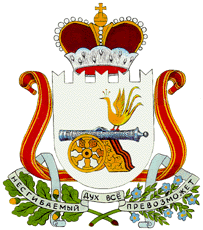 АДМИНИСТРАЦИЯ МУНИЦИПАЛЬНОГО ОБРАЗОВАНИЯ«ГЛИНКОВСКИЙ РАЙОН» СМОЛЕНСКОЙ ОБЛАСТИП О С Т А Н О В Л Е Н И Еот 18 мая   . № 158Администрация  муниципального образования «Глинковский район» Смоленской области п о с т а н о в л я е т:Внести изменения в постановление Администрации муниципального образования «Глинковский район» Смоленской области от 02.02.2018 г. № 34 «Об утверждении номенклатуры запасов материально-технических, продовольственных и иных  средств для ликвидации чрезвычайных ситуаций природного и техногенного характера и обеспечения мероприятий гражданской обороны на территории муниципального образования «Глинковский район» Смоленской области»,  изложив приложение № 2 в новой редакции (прилагается).Глава муниципального образования«Глинковский район» Смоленской области                                                                               М.З.Калмыков                                                                  Приложение к постановлению Администрации муниципального образования «Глинковский район» Смоленской области от 18.05. .  № 158 Номенклатура и объём резерва материальных ресурсов  для                       ликвидации чрезвычайных ситуаций и обеспечения мероприятий     гражданской обороны  на территории муниципального образования «Глинковский район» Смоленской областиО внесении изменений в постановление Администрации муниципального образования «Глинковский район»  Смоленской области от 02.02.2018 г. № 34 № п.п.Наименование материальных средствОКПД21. Продовольствие1. Продовольствие1. Продовольствие1.Изделия хлебобулочные и мучные кондитерские10.72.Крупа, мука грубого помола, гранулы и прочие продукты из зерновых культур10.61.33.Изделия макаронные, кускус и аналогичные мучные изделия10.734.Консервы мясные (мясосодержащие) 10.13.15.1105.Масла и жиры10.416.Консервы молочные сгущенные10.51.51.1107.Соки овощефруктовые диффузионные из высушенных овощей и фруктов10.32.18.1248.Консервы рыбные10.20.25.1109.Сахар10.8110.Соль08.93.10.11011.ай зеленый (неферментированный), чай черный (ферментированный) и чай частично ферментированный, в упаковках массой не более 10.83.132. Товары первой необходимости2. Товары первой необходимости2. Товары первой необходимости1.Белье нательное14.142.Одежда верхняя прочая14.133.Обувь15.24.Изделия чулочно-носочные трикотажные или вязанные14.315.Шляпы и прочие головные уборы14.19.46.Подушки13.92.24.1407.Матрасы31.038.Одеяла (кроме электрических)13.92.11.1109.Бельё постельное13.92.1210.Посуда столовая и кухонная, прочие предметы домашнего обихода и предметы туалета пластмассовые22.29.2311.Мыло и средства моющие, средства чистящие и полирующие, средства парфюмерные и косметические20.412.Средства дезинфекционные20.20.143. Строительные материалы3. Строительные материалы3. Строительные материалы1.Пиломатериалы хвойных пород16.10.10.1102.Пиломатериалы лиственных пород16.10.10.1203.Тенты13.92.22.1404. Средства малой механизации4. Средства малой механизации4. Средства малой механизации1.Инструмент режущий ручной25.73.30.1502.Инструмент слесарно-монтажный прочий, не включенный в другие группировки25.73.30.299